               	                                          						                              ZLÍNSKÝ KRAJSKÝ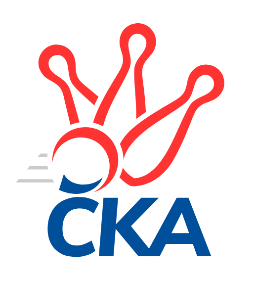  KUŽELKÁŘSKÝ SVAZ                                                                                               Zlín   5.3.2023ZPRAVODAJ ZLÍNSKÉHO KRAJSKÉHO PŘEBORU2022-202318. kolo TJ Kelč	- TJ Bojkovice Krons	6:2	2562:2495	6.0:6.0	3.3. KK Kroměříž B	- KC Zlín C	2:6	2218:2368	5.0:7.0	3.3. TJ Jiskra Otrokovice B	- TJ Gumárny Zubří	0:8	2578:2706	3.0:9.0	4.3. TJ Sokol Machová 	- KK Camo Slavičín B	6:2	2606:2556	8.0:4.0	4.3. KK Camo Slavičín A	- SC Bylnice	5:3	2722:2719	5.5:6.5	4.3. TJ Valašské Meziříčí C	- VKK Vsetín B		dohrávka		22.3.Tabulka družstev:	1.	TJ Gumárny Zubří	18	12	1	5	92.5 : 51.5 	138.5 : 77.5 	 2661	25	2.	KK Camo Slavičín A	18	12	1	5	86.5 : 57.5 	124.5 : 91.5 	 2628	25	3.	TJ Kelč	18	12	0	6	85.0 : 59.0 	107.0 : 109.0 	 2597	24	4.	KC Zlín C	18	12	0	6	84.5 : 59.5 	125.5 : 90.5 	 2604	24	5.	TJ Sokol Machová	18	11	0	7	78.5 : 65.5 	111.5 : 104.5 	 2593	22	6.	SC Bylnice	18	10	1	7	81.5 : 62.5 	119.0 : 97.0 	 2549	21	7.	TJ Bojkovice Krons	18	9	1	8	78.5 : 65.5 	114.5 : 101.5 	 2600	19	8.	KK Camo Slavičín B	18	9	0	9	73.0 : 71.0 	116.0 : 100.0 	 2538	18	9.	TJ Valašské Meziříčí C	17	7	0	10	64.0 : 72.0 	99.5 : 104.5 	 2561	14	10.	TJ Jiskra Otrokovice B	18	5	1	12	55.5 : 88.5 	87.5 : 128.5 	 2497	11	11.	VKK Vsetín B	17	3	1	13	42.0 : 94.0 	77.5 : 126.5 	 2437	7	12.	KK Kroměříž B	18	1	2	15	34.5 : 109.5 	63.0 : 153.0 	 2361	4Program dalšího kola:19. kolo10.3.2023	pá	17:00	TJ Bojkovice Krons - TJ Valašské Meziříčí C	10.3.2023	pá	18:00	KC Zlín C - KK Camo Slavičín A	10.3.2023	pá	19:00	VKK Vsetín B - KK Kroměříž B	11.3.2023	so	14:00	TJ Sokol Machová  - TJ Jiskra Otrokovice B	11.3.2023	so	15:00	KK Camo Slavičín B - TJ Kelč	11.3.2023	so	17:30	SC Bylnice - TJ Gumárny Zubří		 TJ Kelč	2562	6:2	2495	TJ Bojkovice Krons	Antonín Plesník	 	 218 	 201 		419 	 0:2 	 460 	 	244 	 216		Jan Lahuta	Jan Mlčák	 	 203 	 215 		418 	 0:2 	 431 	 	209 	 222		Jakub Lahuta	Pavel Chvatík	 	 189 	 230 		419 	 1:1 	 378 	 	209 	 169		Michal Ondrušek	Petr Pavelka	 	 211 	 218 		429 	 2:0 	 388 	 	190 	 198		Jozef Kundrata	Miroslav Pavelka	 	 211 	 227 		438 	 1:1 	 423 	 	227 	 196		David Hanke	Tomáš Vybíral	 	 211 	 228 		439 	 2:0 	 415 	 	196 	 219		Jiří Kafkarozhodčí: Miroslav Pavelka	 KK Kroměříž B	2218	2:6	2368	KC Zlín C	Stanislav Poledňák	 	 213 	 182 		395 	 1:1 	 385 	 	188 	 197		Pavla Žádníková *1	Viktor Vaculík	 	 185 	 180 		365 	 0:2 	 409 	 	204 	 205		Petr Mňačko	Petr Kuběna	 	 194 	 188 		382 	 1:1 	 392 	 	188 	 204		Dita Trochtová	Oldřich Křen *2	 	 151 	 158 		309 	 0:2 	 437 	 	223 	 214		Jaroslav Trochta	Lenka Haboňová	 	 198 	 187 		385 	 2:0 	 354 	 	182 	 172		Karolina Toncarová	Lukáš Grohar	 	 199 	 183 		382 	 1:1 	 391 	 	219 	 172		Pavel Struhařrozhodčí: Pavel Vyskočilstřídání: *1 od 51. hodu Marek Ruman, *2 od 51. hodu Josef Vaculík	 TJ Jiskra Otrokovice B	2578	0:8	2706	TJ Gumárny Zubří	Michael Divílek st.	 	 211 	 209 		420 	 1:1 	 423 	 	228 	 195		Ota Adámek	Miroslav Macega	 	 224 	 212 		436 	 0:2 	 465 	 	239 	 226		Martin Štěpánek	Martin Růžička *1	 	 187 	 203 		390 	 0:2 	 444 	 	217 	 227		Miroslav Macháček	Kateřina Ondrouchová	 	 221 	 232 		453 	 1:1 	 456 	 	229 	 227		Ludmila Satinská	Eliška Novotná	 	 232 	 211 		443 	 0:2 	 467 	 	234 	 233		Jiří Satinský	Teofil Hasák	 	 218 	 218 		436 	 1:1 	 451 	 	244 	 207		Radek Vetyškarozhodčí: Barbora Divílková st.střídání: *1 od 61. hodu Lukáš Sabák	 TJ Sokol Machová 	2606	6:2	2556	KK Camo Slavičín B	Roman Hrančík	 	 237 	 223 		460 	 2:0 	 410 	 	194 	 216		Jakub Havrlant	Eliška Hrančíková	 	 201 	 212 		413 	 0:2 	 456 	 	204 	 252		Dušan Tománek	Vlastimil Brázdil	 	 224 	 222 		446 	 2:0 	 435 	 	223 	 212		Ivana Bartošová	Bohuslav Husek	 	 213 	 238 		451 	 1:1 	 462 	 	248 	 214		Ondřej Fojtík	Roman Škrabal	 	 196 	 224 		420 	 2:0 	 380 	 	192 	 188		Rostislav Studeník	Josef Benek	 	 192 	 224 		416 	 1:1 	 413 	 	212 	 201		Michal Petrášrozhodčí: Husek Bohuslav	 KK Camo Slavičín A	2722	5:3	2719	SC Bylnice	Rudolf Fojtík	 	 231 	 207 		438 	 0:2 	 488 	 	246 	 242		Josef Bařinka	Jakub Pekárek	 	 227 	 261 		488 	 1:1 	 470 	 	237 	 233		Ondřej Novák	Karel Kabela	 	 205 	 217 		422 	 0:2 	 440 	 	212 	 228		Alois Beňo	Richard Ťulpa	 	 242 	 243 		485 	 2:0 	 438 	 	228 	 210		Lubomír Zábel	Petr Peléšek	 	 228 	 216 		444 	 1.5:0.5 	 425 	 	209 	 216		Jaroslav Slováček	Radek Rak	 	 223 	 222 		445 	 1:1 	 458 	 	241 	 217		Stanislav Horečnýrozhodčí:  Vedoucí družstevPořadí jednotlivců:	jméno hráče	družstvo	celkem	plné	dorážka	chyby	poměr kuž.	Maximum	1.	Jakub Pekárek 	KK Camo Slavičín A	463.75	310.2	153.6	2.5	8/9	(511)	2.	Roman Hrančík 	TJ Sokol Machová 	461.27	307.8	153.5	1.4	8/8	(537)	3.	Jan Lahuta 	TJ Bojkovice Krons	457.04	311.7	145.4	3.5	8/8	(495)	4.	Tomáš Vybíral 	TJ Kelč	455.36	308.7	146.7	4.7	10/10	(495)	5.	Lenka Nováčková 	KC Zlín C	455.31	312.6	142.7	3.3	7/9	(490)	6.	Pavel Chvatík 	TJ Kelč	454.41	308.9	145.5	4.8	10/10	(525)	7.	Jiří Satinský 	TJ Gumárny Zubří	454.37	306.0	148.3	6.8	7/8	(486)	8.	Martin Štěpánek 	TJ Gumárny Zubří	453.56	308.4	145.2	4.3	8/8	(490)	9.	Pavel Jurásek 	TJ Jiskra Otrokovice B	452.96	303.2	149.8	5.9	6/8	(511)	10.	Petr Mňačko 	KC Zlín C	452.92	306.7	146.3	5.4	7/9	(498)	11.	Ludmila Satinská 	TJ Gumárny Zubří	452.51	314.5	138.0	3.5	8/8	(477)	12.	Jaroslav Trochta 	KC Zlín C	447.19	310.6	136.6	5.9	9/9	(504)	13.	Jiří Kafka 	TJ Bojkovice Krons	445.93	304.3	141.7	6.3	6/8	(496)	14.	Radek Vetyška 	TJ Gumárny Zubří	445.43	301.1	144.4	4.4	7/8	(495)	15.	Vlastimil Brázdil 	TJ Sokol Machová 	445.35	304.5	140.8	5.1	8/8	(485)	16.	Karel Kabela 	KK Camo Slavičín A	445.33	302.8	142.6	5.1	8/9	(474)	17.	Josef Bařinka 	SC Bylnice	442.31	305.3	137.1	5.1	8/8	(488)	18.	Eliška Hrančíková 	TJ Sokol Machová 	441.65	297.7	143.9	6.6	7/8	(483)	19.	Tomáš Stodůlka 	TJ Gumárny Zubří	441.43	303.7	137.8	6.4	7/8	(467)	20.	Dušan Tománek 	KK Camo Slavičín B	440.80	300.5	140.3	7.2	7/8	(493)	21.	Vlastimil Kancner 	VKK Vsetín B	440.71	303.9	136.8	6.2	8/8	(482)	22.	Filip Mlčoch 	KC Zlín C	440.22	299.8	140.4	6.9	6/9	(480)	23.	Pavla Žádníková 	KC Zlín C	439.75	305.3	134.5	4.9	6/9	(466)	24.	Miroslav Volek 	TJ Valašské Meziříčí C	439.50	303.4	136.1	5.4	7/8	(503)	25.	Alois Beňo 	SC Bylnice	438.86	301.4	137.5	4.9	8/8	(476)	26.	Michal Petráš 	KK Camo Slavičín B	438.44	304.1	134.3	6.1	8/8	(494)	27.	Petr Pavelka 	TJ Kelč	438.29	298.1	140.2	6.2	10/10	(486)	28.	Jakub Lahuta 	TJ Bojkovice Krons	437.95	299.6	138.3	5.2	6/8	(495)	29.	Zdeněk Chvatík 	TJ Kelč	437.20	303.5	133.7	6.8	9/10	(466)	30.	Lubomír Zábel 	SC Bylnice	437.14	297.7	139.4	5.6	8/8	(467)	31.	Martin Kovács 	VKK Vsetín B	437.03	299.8	137.3	6.6	7/8	(471)	32.	Pavel Struhař 	KC Zlín C	435.71	297.2	138.5	5.3	8/9	(476)	33.	Miroslav Macháček 	TJ Gumárny Zubří	435.44	304.3	131.2	7.1	8/8	(476)	34.	Miloslav Plesník 	TJ Valašské Meziříčí C	433.25	304.9	128.4	8.1	6/8	(484)	35.	Michael Divílek  st.	TJ Jiskra Otrokovice B	433.14	307.5	125.6	9.6	6/8	(467)	36.	David Hanke 	TJ Bojkovice Krons	432.71	298.5	134.2	6.4	7/8	(472)	37.	Dita Trochtová 	KC Zlín C	432.55	293.2	139.4	5.6	6/9	(472)	38.	Rudolf Fojtík 	KK Camo Slavičín A	430.72	301.8	128.9	6.9	8/9	(487)	39.	Jiří Hrabovský 	TJ Valašské Meziříčí C	430.48	300.8	129.7	6.4	8/8	(502)	40.	Ondřej Fojtík 	KK Camo Slavičín B	429.82	301.7	128.1	8.4	7/8	(468)	41.	Richard Ťulpa 	KK Camo Slavičín A	428.24	294.3	134.0	4.4	7/9	(489)	42.	Petr Peléšek 	KK Camo Slavičín A	427.47	293.8	133.7	6.9	6/9	(479)	43.	Radek Rak 	KK Camo Slavičín A	427.02	301.1	125.9	7.0	8/9	(464)	44.	Radek Olejník 	TJ Valašské Meziříčí C	426.38	298.4	128.0	6.6	7/8	(485)	45.	Robert Řihák 	KK Camo Slavičín B	425.94	293.2	132.8	6.5	6/8	(471)	46.	Zdeněk Drlík 	TJ Jiskra Otrokovice B	425.03	296.3	128.7	8.9	7/8	(475)	47.	Kateřina Ondrouchová 	TJ Jiskra Otrokovice B	425.02	294.2	130.8	6.3	7/8	(464)	48.	Ivana Bartošová 	KK Camo Slavičín B	424.85	300.4	124.5	8.9	6/8	(453)	49.	Lenka Haboňová 	KK Kroměříž B	423.14	295.2	127.9	8.2	7/9	(461)	50.	Josef Benek 	TJ Sokol Machová 	422.95	290.7	132.2	8.6	8/8	(461)	51.	Michal Ondrušek 	TJ Bojkovice Krons	422.68	294.4	128.3	6.8	8/8	(463)	52.	Milan Dovrtěl 	TJ Sokol Machová 	419.38	291.1	128.3	6.3	6/8	(469)	53.	Petr Jandík 	TJ Valašské Meziříčí C	418.44	295.4	123.0	8.0	6/8	(464)	54.	Radomír Kozáček 	TJ Bojkovice Krons	418.22	285.8	132.4	9.1	6/8	(462)	55.	Stanislav Horečný 	SC Bylnice	414.47	292.5	122.0	9.7	8/8	(458)	56.	Stanislav Poledňák 	KK Kroměříž B	413.72	290.8	122.9	8.2	7/9	(453)	57.	Antonín Plesník 	TJ Kelč	412.39	296.1	116.3	9.0	10/10	(456)	58.	Viktor Vaculík 	KK Kroměříž B	411.15	290.0	121.1	10.7	8/9	(452)	59.	Hana Jonášková 	TJ Jiskra Otrokovice B	408.76	293.3	115.5	8.9	7/8	(461)	60.	Roman Škrabal 	TJ Sokol Machová 	406.90	283.6	123.3	11.1	6/8	(448)	61.	Jiří Plášek 	VKK Vsetín B	406.56	295.6	110.9	9.6	6/8	(467)	62.	Jaroslav Slováček 	SC Bylnice	404.73	285.0	119.7	10.2	7/8	(449)	63.	Miroslav Pavelka 	TJ Kelč	403.50	283.7	119.8	8.1	10/10	(441)	64.	Karolina Toncarová 	KC Zlín C	402.68	282.6	120.1	10.2	7/9	(449)	65.	Martin Růžička 	TJ Jiskra Otrokovice B	401.79	289.2	112.5	12.3	7/8	(441)	66.	Rostislav Studeník 	KK Camo Slavičín B	400.77	286.9	113.9	11.3	7/8	(428)	67.	Ondřej Masař 	SC Bylnice	398.07	283.9	114.2	11.7	6/8	(482)	68.	Radim Metelka 	VKK Vsetín B	389.29	277.6	111.7	10.5	7/8	(457)	69.	Martin Novotný 	KK Kroměříž B	379.81	278.1	101.7	14.0	7/9	(437)	70.	Oldřich Křen 	KK Kroměříž B	379.64	271.1	108.5	13.0	7/9	(397)		Erik Jadavan 	KK Camo Slavičín A	454.75	303.3	151.5	5.8	1/9	(485)		Barbora Divílková  st.	TJ Jiskra Otrokovice B	446.00	303.0	143.0	6.0	1/8	(446)		Libor Pekárek 	KK Camo Slavičín A	445.15	302.4	142.8	6.5	4/9	(478)		Petr Foltýn 	VKK Vsetín B	443.00	296.5	146.5	4.0	2/8	(448)		Petr Cahlík 	TJ Valašské Meziříčí C	440.68	303.8	136.8	5.7	5/8	(478)		Ladislav Strnad 	SC Bylnice	440.00	304.3	135.8	7.3	1/8	(457)		Bohuslav Husek 	TJ Sokol Machová 	437.81	297.5	140.3	7.3	4/8	(454)		Ondřej Novák 	SC Bylnice	436.25	300.6	135.7	7.9	4/8	(477)		Čestmír Pekárek 	KK Camo Slavičín A	429.20	293.4	135.8	6.2	5/9	(463)		Miloš Jandík 	TJ Valašské Meziříčí C	428.94	291.1	137.8	6.5	5/8	(496)		Jan Lahuta 	TJ Bojkovice Krons	428.00	283.0	145.0	7.0	1/8	(428)		Eliška Novotná 	TJ Jiskra Otrokovice B	427.00	302.3	124.7	9.0	1/8	(467)		František Fojtík 	TJ Valašské Meziříčí C	424.90	295.7	129.2	8.2	4/8	(463)		Jozef Kundrata 	TJ Bojkovice Krons	424.40	296.7	127.7	8.9	5/8	(473)		Michal Machala 	TJ Bojkovice Krons	421.25	302.8	118.4	8.4	4/8	(483)		Miroslav Macega 	TJ Jiskra Otrokovice B	420.88	287.0	133.9	8.3	4/8	(445)		Lukáš Grohar 	KK Kroměříž B	420.87	280.0	140.9	6.7	5/9	(468)		Martin Adam 	TJ Gumárny Zubří	420.50	303.0	117.5	10.0	1/8	(423)		Lukáš Trochta 	KC Zlín C	420.00	294.8	125.2	6.5	3/9	(449)		Jan Mlčák 	TJ Kelč	418.00	284.0	134.0	8.0	1/10	(418)		Josef Číž 	KK Camo Slavičín A	418.00	294.0	124.0	8.0	1/9	(418)		Vojtěch Hrňa 	VKK Vsetín B	417.63	295.5	122.1	10.0	2/8	(426)		Michal Pecl 	SC Bylnice	417.50	294.0	123.5	11.0	2/8	(422)		Eva Hajdová 	VKK Vsetín B	415.50	275.0	140.5	8.0	2/8	(431)		Jakub Havrlant 	KK Camo Slavičín B	412.44	290.5	121.9	10.1	4/8	(437)		Teofil Hasák 	TJ Jiskra Otrokovice B	412.08	287.5	124.6	10.2	3/8	(444)		Vlastimil Lahuta 	TJ Bojkovice Krons	412.00	289.0	123.0	7.0	1/8	(412)		Jindřich Cahlík 	TJ Valašské Meziříčí C	408.67	298.3	110.3	8.0	3/8	(440)		Josef Vaculík 	KK Kroměříž B	406.50	280.2	126.3	9.0	3/9	(440)		Petr Hanousek 	KK Camo Slavičín B	405.30	285.9	119.4	9.3	4/8	(461)		Miroslav Kubík 	VKK Vsetín B	402.70	289.7	113.0	8.6	5/8	(444)		Ota Adámek 	TJ Gumárny Zubří	402.36	294.7	107.7	10.3	4/8	(461)		Miroslav Ševeček 	TJ Sokol Machová 	401.50	293.5	108.0	12.5	2/8	(405)		Václav Zeman 	TJ Gumárny Zubří	398.00	281.0	117.0	9.0	1/8	(416)		Martin Jarábek 	TJ Kelč	397.00	282.0	115.0	11.0	1/10	(397)		Petr Spurný 	VKK Vsetín B	389.55	286.0	103.6	11.5	5/8	(434)		Tomáš Juříček 	TJ Valašské Meziříčí C	388.50	269.0	119.5	7.0	2/8	(392)		Martin Orság 	VKK Vsetín B	382.00	277.5	104.5	12.0	1/8	(390)		Tomáš Hnátek 	VKK Vsetín B	378.92	273.8	105.1	14.0	4/8	(419)		Marek Ruman 	KC Zlín C	378.00	282.3	95.7	17.3	3/9	(417)		Lukáš Sabák 	TJ Jiskra Otrokovice B	377.67	263.4	114.2	12.3	3/8	(437)		Jakub Pavlištík 	TJ Sokol Machová 	375.75	275.5	100.3	16.3	4/8	(405)		Jitka Bětíková 	TJ Jiskra Otrokovice B	375.33	270.7	104.7	11.6	3/8	(406)		Petr Bařinka 	TJ Bojkovice Krons	374.00	277.0	97.0	11.0	1/8	(374)		Petr Kuběna 	KK Kroměříž B	372.50	278.0	94.5	17.5	2/9	(382)		Karel Navrátil 	VKK Vsetín B	365.30	266.1	99.2	15.4	5/8	(423)		Roman Simon 	KK Kroměříž B	348.00	261.0	87.0	18.0	1/9	(348)		František Nedopil 	KK Kroměříž B	339.05	249.9	89.2	19.1	5/9	(362)		Jan Růžička 	KK Kroměříž B	327.50	242.2	85.3	19.3	3/9	(336)Sportovně technické informace:Starty náhradníků:registrační číslo	jméno a příjmení 	datum startu 	družstvo	číslo startu24840	Ondřej Novák	04.03.2023	SC Bylnice	3x21051	Jan Mlčák	03.03.2023	TJ Kelč	1x
Hráči dopsaní na soupisku:registrační číslo	jméno a příjmení 	datum startu 	družstvo	Zpracoval: Radim Abrahám      e-mail: stk.kks-zlin@seznam.cz    mobil: 725 505 640        http://www.kksz-kuzelky.czAktuální výsledky najdete na webových stránkách: http://www.kuzelky.com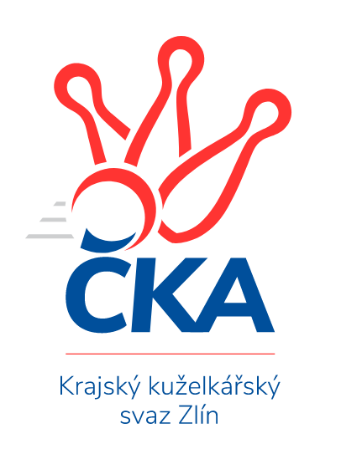 Nejlepší šestka kola - absolutněNejlepší šestka kola - absolutněNejlepší šestka kola - absolutněNejlepší šestka kola - absolutněNejlepší šestka kola - dle průměru kuželenNejlepší šestka kola - dle průměru kuželenNejlepší šestka kola - dle průměru kuželenNejlepší šestka kola - dle průměru kuželenNejlepší šestka kola - dle průměru kuželenPočetJménoNázev týmuVýkonPočetJménoNázev týmuPrůměr (%)Výkon2xJosef BařinkaBylnice4884xJaroslav TrochtaZlín C114.544378xJakub PekárekSlavičín A4883xJosef BařinkaBylnice110.644883xRichard ŤulpaSlavičín A4858xJakub PekárekSlavičín A110.644882xRadek OlejníkValMez C4832xRichard ŤulpaSlavičín A109.964851xOndřej NovákBylnice4702xRadek OlejníkValMez C109.544833xMiloš JandíkValMez C4693xJan LahutaBojkovice108.25460